Мероприятие, посвященное Дню рождения Нижневартовска.«Родному Нижневартовску 40 лет» Разработала Друзина Г. В., учитель географии.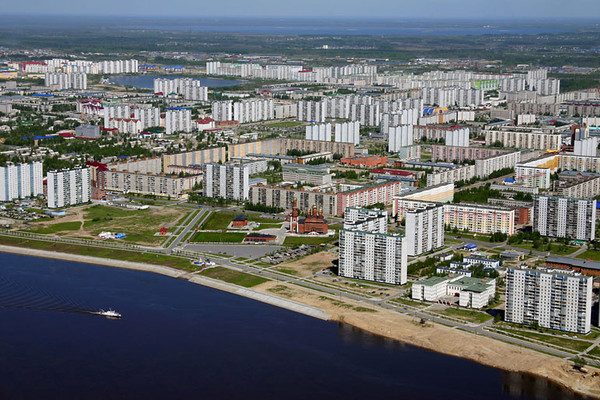  Возраст  5- классы	Цель: Способствовать расширению  , углублению и   закреплению знаний школьников об  основных этапах развития Нижневартовска  . о культурных и  природных особенностях  города  и округа.  Создать условия для актуализации  значимость нашего края в судьбе России.	Задачи:Способствовать расширению, углублению и закреплению знаний у школьников о родном городе и округе.Создать условия для развития у обучающихся  наблюдательности, научной  любознательности , эрудиции. Способствовать активизации  творческого  потенциала и  стимулирования  их интереса  к исследовательской и  проектной работе. Способствовать развитию умения писать проэкты и презентации,  аргументированно  высказывать свое мнение , выступать перед аудиторией.Положительно воздействовать на все сферы личности: интеллектуальную, эмоциональную, волевую, нравственную,способствуя всестороннему и гармоничному развитию личности в понимании  значимости общечеловеческих ценностей,  толерантности  и уважении  к национальным культурам .Стимулировать осознание необходимости бережного отношения к природе и культуре своего края. Способствовать формированию позитивного отношения к малой  Родине.	Подготовительная работа- (Опережающее задание):Подготовить для конкурса творческие работы о городе и округе. Создать проекты и презентации к 40 летию Нижневартовска.Используя различные источники информации подготовить ответы на 10 вопросов виктарины, составленной воспитателем.Провести в классах беседы по истории города.ОформлениеВыставка книг о Нижневартовске, выставка  лучших творческих работ школьников , заставка «Родному Нижневартовску 40 лет», карточки школьникам для оценивания презентаций и проектов. Вопросы викторины для жюри.	Ход мероприятия:	Уважаемые учителя, воспитатели и ученики, сегодня мы проводим мероприятие, посвященное 40летию Нижневартовска. Во всех  школах города, организациях, на предприятиях проходят мероприятия, посвященные этой дате. Вот и мы сегодня с вами вспомним все, что нам известно о нашем городе и округе, а творческие работы ребят помогут нам расширить наши знания.Сегодня ученики 5 «в» класса познакомят нас с историей становления нашего города, затем мы заслушаем и оценим проекты и презентации ребят. 	Завершит наше мероприятие викторина.На наше мероприятие пришли и любезно согласились поработать в жюри-Самые активные, талантливые и творческие ребята сегодня будут награждены грамотами.	Итак, мы начинаем.О Сибири  худое толкуютДо сих пор ходят глупые сказки,Что Сибирь де без солнца, без ласкиДо сих пор ходят басни досужие,Что Сибирь знаменита лишь стужеюМол, метели там песни заводятДа медведи по улицам бродятДа, Сибирь далеко от столицыДа, здесь вьюга неделями злитсяДа, садами наш край еще беденДа,  в тайге есть, конечно, медведи.Но, медвежьим, одни лишь невеждыКрай Сибирский считают, как прежде.Им, видать невдомек, что с годамиЭти земли обжитыми стали,Что  давно новостроек огнямиЗамерцали таежные дали.	На Сибирской земле сегодня много разных городов. Но самый родной, самый любимый, самый красивый из них – наш  Нижневартовск, которому в этом году исполняется 40 лет.Мы родились в НижневартовскеВ краю историей богатой.Сейчас расскажем вам, ребята,Как жили предки здесь когда-то	Было маленькое поселение в несколько изб, спрятанное на протоке Чехланея,  около Оби. Несколько тысячелетий назад, здесь жили охотники и рыбаки. То были далекие предки ханты и манси. Летописи называют эти народы единым названием "югра", "угра". Позже, селение стало  называться – Вартовские Юрты Остяцкие. Вокруг селения на тысячи километров раскинулась тайга с множеством зверья и птицы. 	Шли века, но люди с берегов Оби не уходили.  В 1909 году на невысоком правом берегу Оби была построена пристань, где пароходы запасались дровами. Здесь же стоял один  дом  сторожа Елисеева.  В 1912 году здесь уже было 5 домов и жило в них 11 человек. Они заготавливали дрова, ловили рыбу, охотились. Ближе к осени туесами и ведрами собирали бруснику, крупную багряную клюкву	С 1918 по 1921 год в этих местах было очень неспокойно. Крестьяне были недовольны политикой, которую проводило государство. Кроме этого шла  воина между красноармейцами и колчаковцами. В 1921 году неподалеку от Нижневартовска, в Вампуголе, произошла трагедия. Красноармейский отряд Антонина Петровича Зырянова был окружен и уничтожен колчаковцами. В братской могиле похоронено 28 человек. В честь Зырянова названа одна из улиц Нижневартовска	Прославился талантливый организатор и руководитель партизанского движения на Обском Севере в годы гражданской войны -  Платон Лопарев. Его именем  также названа одна из улиц Нижневартовска. 	В январе 1924 года был образован Нижневартовский сельский Совет.   В 1926 г в селе построена первая школа. До середины шестидесятых годов, первая школа была очагом образования и  культуры .	Много жителей  села и ближних территорий участвовали в Великой отечественной войне. Многие солдаты  не вернулись с войны. Им горожане поставили памятник в парке Победы. Не зря говорят: "В Сибири не было войны, но в каждом парке обелиски".          После Великой отечественной войны геологи стали искать в Сибири нефть и газ, так необходимые нашей стране для выхода из послевоенной разрухи. В1965 году  бригада Григория Ивановича Норкина пробурила первую скважину на Самотлоре, а промышленную нефть дала бригада Степана Ананьевича Повха.Не с экрана кино, не из песен эстрады,Не с картины ласкающей взорЯ узнал наяву в самом центре СибириНефтяной океан - Самотлор	И всему миру, вскоре после того исторического дня, стало действительно понятно: Самотлор — это нефть. Это очень и очень большая нефть. В очень сложных условиях ее добывали – пятидесятиградусные морозы зимой, непроходимые болота и комары летом. Но стране нужна нефть и сюда продолжала приезжать молодежь . В мае 1965 года началась плановая застройка Нижневартовска. Место, где мыслили построить город, было настолько заболочено, что не спасали и вездеходы. Пытаясь вытащить из болотной хляби один, вязли другие.  И все же город был построен! Да еще, какой красавец город! 9 марта 1972 года Постановлением Президиума Верховного Совета РСФСР поселок  получил статус города Нижневартовск. Население  тогда составило около  27 тысяч человек .С 1971года  здесь стал действовать новый аэропорт. Завершено строительство автовокзала. 1973 год -добыт миллион тонн нефти.Начато строительство первого девятиэтажного здания. 1974 год - уложен первый асфальт на ул. Пионерской.1976- впервые проведен фестиваль "Самотлорские» ночи. В город прибыл первый поезд.1978 год - состоялось открытие монумента Покорителям Самотлора.1981год - с Самотлора получена миллиардная тонна нефти.Начато строительство шестнадцатиэтажных жилых домов. 1986год - добыта двухмиллиардная тонна нефти 1993год - утвержден герб Нижневартовска. Начато  строительство храма Рождества Христова.	Сегодня Нижневартовск - центр крупного нефтегазодобывающего района. Центр экономики,  образования, культуры, здравоохранения, спорта, туризма
 Это  второй по численности город округа. Здесь проживает  254  тысячи человек.  В 2011 году город занял четвертое место в России по комфортности жизни. Совсем недавно мы отмечали  событие мирового масштаба- десяти миллиардную тонну нефти ,добытую в округе. Более 2 миллиардов добыто на Самотлоре. Наш город- гордость России!!!Сергей ТрохименкоСреди болот непроходимых,
Где Обь - могучая река.
Красивый и неповторимый,
Построен город на века.
Здесь распростёрся величаво,
Всем трудностям наперекор,
Тот, кто дал городу начало,
Великий, Славный - Самотлор.
Сибирь всегда к себе манила,
Людей задорных, озорных.
Лишь им богатства приоткрыла,
Своих подземных кладовых.
В лесах таёжных, на болотах,
Грибов и ягод урожай.
Богат рыбалкой и охотой,
Огромный, благодатный край.
Живёт наш город, процветает,
Преображаясь с года в год.
И ежегодно приезжает,
Со всех концов Земли, народ.
Религий разных и конфессий,
Находят жизненный уют.
Герои трудовых профессий,
И дружно в городе живут.Смотрим фильм  о Нижневартовске.( 9 минут)	А сейчас мы приступаем к конкурсу проектов и презентаций. Каждому классу и жюри розданы листы, где указаны темы работ и их авторы Задача каждого внимательно слушать выступления, принимать участие в их обсуждении и оценивании.Итак, начинаем защиту  проектов и презентаций 	Уважаемые ребята, из общего списка работ, представленных на мероприятии, выберите три  самые лучшие на ваш взгляд. Напротив их названия  напишите,  кому вы присуждаете первое, кому второе, кому третье место. Отдаем листы в жюри.	Приступаем к проведению викторины. Она поможет нам определить, насколько прочны ваши знания о нашем городе. Вопросы вам были даны три недели назад. Вы, используя разные источники информации, искали на них ответы. А сейчас мы посмотрим, как хорошо вы поработали. От каждого класса выходит команда из 6 человек.Всего в викторине 10  вопросов, по 3 на каждую команду, а один запасной в случае равного счета. Вопросы не пронумерованы. Жюри на свое усмотрение их пронумерует. Команда сама выбирает номер вопроса, можно совещаться при подготовке, но отвечает один участник. 	Викторинавопрос  №	В каком году  Постановлением Президиума Верховного Совета РСФСР Нижневартовск получил статус города?Ответ (9 марта 1972 года)Вопрос№	Значение, толкование слова Нижневартовск?Ответ. Существует несколько вариантов. Первый- Варта - излучина реки. Город стоит ниже изгиба  русла Оби. Второй   вариант - Вартовск – ворота на север .Третий вариант –когда то здесь  варили гудрон-в народе - вар,  который использовали при постройке и ремонте лодок)Вопрос № 	Назовите улицы, переулки, проезды Нижневартовска, названные в честь выдающихся людей.Ответ( Имени Гагарина,Зырянова,Кузоваткина, Ламбина,Ленина,Лопарева,Маргариты Анисимковой,Марии Петухиной,Маршала Жукова,Менделеева,Мусы Джалиля,Пикмана,Повха,Фурманова, Чапаева,Куропаткина)  вопрос  № 	Назвать фамилии   Почетных жителей Нижневартовска( достаточно любых пяти)Ответ  Самарин Николай  Ильич   Винокурова Вера  Матвеевна    Калганова Вера Федоровна  Рынковом Иван   Максимова Евдокия Петровна Иванович  Михальченко Николай Иванович  Пикман Григорий Ильич   Шакшин Анатолий Дмитриевич    Сущая  Антонина  Петровна   Шуваев Тимофей  Дмитриевич   Анисимкова  Маргарита  Кузьминична    Атаян Михаил Герасимович   Большагин  Евгений  Васильевич   Додонова Любовь  Артуровна)   Книсс Елена Давыдовна  Навалихин Анатолий  Никитич   Плотникова  Валентина  Михайловна    Силаев Александр Михайлович   Чекмарев Иван Михайлович   Алиев Владимир  Сейфалиевич  Титов Леонид Георгиевич    Тимошков Юрий  Иванович   Куропаткин  Евгений  Иванович   Московкин  Павел  Тимофеевич   Прохоров Николай  Николаевич   Репина Тамара  Борисовна вопрос.№ В нашем городе уделяют большое внимание здоровью жителей. В Нижневартовске проживают два  олимпийца- Евгений Макаренко и Александр Малетин. Назовите  крупные спорткомплексы Нижневартовска. (достаточно 5 любых)Ответ(  Спортклубы « Югра», « Спартак», «Стадион Центральный», «Триумф», «Факел», « Олимпия», «Нефтяник», «Ринг Югры», «Арена», «Авиационный спорткомплекс», « Эколог»)вопрос. № Назови достопримечательности нашего  города( достаточно 5 любых)Ответ:Памятник покорителям Самотлора Стела Р-1 — памятник первой скважине.Памятник павшим воинам ,погибшим на фронтах Великой Отечественной войны.Памятник воинам-интернационалистам —Аллея Почета авиационной техники —Памятник звёздам нижневартовского спорта —.Храм Рождества Христова —.Памятник Феликсу Эдмундовичу Дзержинскому.Памятник татарскому поэту Мусе ДжалилюМемориальная доска и макет паровоза на привокзальной площадиДрамтеатрЭтнографический музей имени ШуваеваЗал международных встречСтелла на набережной и ряд мелких скульптур)вопрос№ Какой объект  Нижневартовска занесен в книгу рекордов Гиннеса? Ответ ( железнодорожный вокзал, как самый большой в мире, расположенный на конечной станции.)Вопрос№  С какого года отмечаются « Самотлорские ночи»? Какие праздники и фестивали  празднуются в рамках « Самотлорских ночей»?(достаточно 5 любых)Ответ С 1976г. проходит праздник. В него вошли праздники-СПОРТИВНЫЙ ПРАЗДНИК ДЛЯ ДЕТЕЙ, праздник «КРЕПКА СЕМЬЯ – КРЕПКА ДЕРЖАВА», ФЕСТИВАЛЬ НАРОДНЫХ ИСПОЛНИТЕЛЕЙ «ВАРТОВСКИЙ ЯР», ФЕСТИВАЛЬ МОЛОДЁЖНЫХ КУЛЬТУР «ГОРОД МОЛОДЫХ!», ФЕСТИВАЛЬ ДЕТСКИХ КОЛЯСОК, ПРАЗДНИКИ МИКРОРАЙОНОВ, «САБАНТУЙ», ПРАЗДНИК «СЛАВЯНСКИЕ УЗОРЫ», РОК – ФЕСТИВАЛЬ «ДОСТУП К ЛЕТУ», ПРАЗДНИК ДРУЖБЫ НАРОДОВ, ПРАЗДНИК «РОССИЯ, ВПЕРЁД!», АКЦИЯ «ПОД ПАРУСОМ НАДЕЖДЫ И ДОБРА», КОНЦЕРТ АВТОРСКОЙ ПЕСНИ «БАРД -ТОНИКА»)вопрос. № Всем хорошо известно, что состояние природы и состояние здоровья тесно  связаны. Какие охраняемые территории находятся в Нижневартовском районе?Ответ( Кулуманский заказник- охрана норки, ондатры, барсука,Заповедно- природный парк « Сибирские Увалы»- общая охрана ландшафтов,Остров « Овечий» и остров « Смольный» под Мегионом- охрана уникальных уголков природы)А сейчас приступим к самому приятному – награждению .1 – за лучшую творческую работу2 -  за лучшую презентацию или лучший проект3 – за победу в викторинеВопрос№     Что изображено на флаге и гербе г. Нижневартовска?Ответ( Современный герб Нижневартовска утверждён в 1999 .Кольцо и капли символически отображают трубопровод с вытекающей из него нефтью ,в серебряном поле - зеленая ель; в лазуревом поле - две серебряные рыбы (симвоизируют богатство лесов и рек Сибири. Флаг Нижневартовска утвержден в .2003г.  Символика флага воспроизводит символику герба города. . Это - и ярко-синее небо, и богатые водные ресурсы. Белая полоса - символ снежных просторов, чистоты и мира. Золотая полоса между ними символизирует богатства Самотлора,.